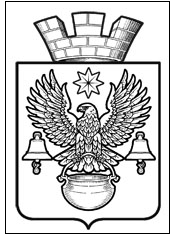 ПОСТАНОВЛЕНИЕАДМИНИСТРАЦИИКОТЕЛЬНИКОВСКОГО ГОРОДСКОГО ПОСЕЛЕНИЯКОТЕЛЬНИКОВСКОГО МУНИЦИПАЛЬНОГО РАЙОНАВОЛГОГРАДСКОЙ ОБЛАСТИ        .09.2018                                                                                                                     №  Об утверждении Порядкаопределения размера платы по соглашению об установлениисервитута в отношении земельных участков, находящихсяв муниципальной собственности Котельниковского городского поселения Котельниковского муниципального района Волгоградской области.В соответствии с подпунктом 3 пункта 2 статьи 39.25 Земельного кодекса Российской Федерации, руководствуясь Федеральным законом от 06.10.2003г. № 131-ФЗ «Об общих принципах организации  местного самоуправления в Российской Федерации», Уставом Котельниковского городского поселения Котельниковского муниципального района Волгоградской области, администрация Котельниковского городского поселения ПОСТАНОВЛЯЕТ:1. Утвердить прилагаемый Порядок определения размера платы по соглашению об установлении сервитута в отношении земельных участков, находящихся в муниципальной собственности Котельниковского городского поселения Котельниковского муниципального района Волгоградской области. (Приложение №1).2. Контроль за исполнением настоящего постановления возложить на заместителя главы Котельниковского городского поселения П.Н. Шишкова.          3. Настоящее постановление вступает в силу со дня его подписания и подлежит обнародованию на сайте: http://www. akgp.ru И.о. Главы  Котельниковскогогородского поселения                                                                                            А.Б. СтраховУтвержденпостановлениемадминистрации Котельниковского городского поселенияот     .   .2018 N ПОРЯДОКОПРЕДЕЛЕНИЯ РАЗМЕРА ПЛАТЫ ПО СОГЛАШЕНИЮ ОБ УСТАНОВЛЕНИИСЕРВИТУТА В ОТНОШЕНИИ ЗЕМЕЛЬНЫХ УЧАСТКОВ, НАХОДЯЩИХСЯВ МУНИЦИПАЛЬНОЙ СОБСТВЕННОСТИ КОТЕЛЬНИКОВСКОГО ГОРОДСКОГО ПОСЕЛЕНИЯ КОТЕЛЬНИКОВСКОГО МУНИЦИПАЛЬНОГО РАЙОНА ВОЛГОГРАДСКОЙ ОБЛАСТИ1. Настоящий Порядок устанавливает правила определения размера платы по соглашению об установлении сервитута в отношении земельных участков, находящихся в муниципальной собственности Котельниковского городского поселения Котельниковского муниципального района Волгоградской области.2. Размер платы по соглашению об установлении сервитута для эксплуатации существующих линейных объектов, сооружений связи, специальных информационных знаков и защитных сооружений, не препятствующих разрешенному использованию земельного участка, а также для других нужд собственника объекта недвижимости определяется на основании кадастровой стоимости земельного участка и рассчитывается как 0,01 процента кадастровой стоимости земельного участка за каждый год срока действия сервитута, за исключением случаев, предусмотренных пунктами 3, 4 настоящего Порядка.3. Размер платы по соглашению об установлении сервитута для строительства, реконструкции линейных объектов, сооружений связи, специальных информационных знаков и защитных сооружений, не препятствующих разрешенному использованию земельного участка, определяется на основании кадастровой стоимости земельного участка и рассчитывается как 0,12 процента кадастровой стоимости земельного участка за каждый год срока действия сервитута.4. Размер платы по соглашению об установлении сервитута, заключенному в отношении земельных участков, предоставленных в постоянное (бессрочное) пользование, либо пожизненное наследуемое владение, либо в аренду, определяется как разница рыночной стоимости указанных прав на земельный участок до и после установления сервитута, которая определяется независимым оценщиком в соответствии с законодательством Российской Федерации об оценочной деятельности.5. Смена правообладателя земельного участка не является основанием для пересмотра размера платы по соглашению об установлении сервитута, определенного в соответствии с настоящим Порядком.6. В случае, если сервитут устанавливается в отношении части земельного участка, размер платы по соглашению об установлении сервитута определяется пропорционально площади этой части земельного участка в соответствии с настоящим Порядком.